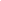 AVVISO DI MANIFESTAZIONE DI INTERESSEPER PROGETTI RELATIVI A “PROGRAMMA CULTURALE ESTATE 2022-2023”Scheda soggetto proponente e partnerDenominazione del progetto: ……………………………………………………………………...  Denominazione del soggetto proponente:  ……………………………………………………….Soggetto Proponente P0Soggetti partner (Compilare solo se sono presenti partner e in relazione al loro numero come dichiarato in istanza)Partner P01Partner P02Partner P03Partner N...Il legale rappresentante del soggetto proponente (P0) dichiara sotto la propria responsabilità che i soggetti partner indicati hanno preso visione del documento, riconoscono la veridicità e concordano con quanto indicato.Data      Firmato digitalmente o con firma autografa scansionata dal legale rappresentante del soggetto proponente. Si allegano carte di identità dei legali rappresentanti dei partnerBreve descrizione  del soggetto proponente (max 500 battute):……………………………………………………………...……………………………………………………………………...……………………………………………………………………...……………………………………………………………………...………………………………………………………………………………………………………………………………………………………………………………………………………………………………………………………………………………………………………………………………………………………………………………………………………………………………………………………………………………….Denominazione/ Ragione sociale ……………………………………………………………………...Legale Rappresentante ……………………………………………………………………...codice fiscale/partita iva ……………………………………………………………………...sede legale in  ……………………     via ………………………………………………………     
con sede operativa in ………………  via ………………………………………………………     
C.A.P.  ……………..      Tel.   ………………………..  e-mail:  …………………………………    
PEC: ……………………………..           Sito web: ………………………………………………    
Ruolo svolto nel progetto e breve descrizione (max 500 battute):……………………………………………………………………...……………………………………………………………………...……………………………………………………………………...……………………………………………………………………...………………………………………………………………………………………………………………………………...Denominazione/ Ragione sociale ……………………………………………………………………...Legale Rappresentante ……………………………………………………………………...codice fiscale/partita iva ……………………………………………………………………...sede legale in  ……………………     via ………………………………………………………     
con sede operativa in ………………  via ………………………………………………………     
C.A.P.  ……………..      Tel.   ………………………..  e-mail:  …………………………………    
PEC: ……………………………..           Sito web: ………………………………………………    
Ruolo svolto nel progetto e breve descrizione (max 500 battute):……………………………………………………………………...……………………………………………………………………...……………………………………………………………………...……………………………………………………………………...………………………………………………………………………………………………………………………………...Denominazione/ Ragione sociale ……………………………………………………………………...Legale Rappresentante ……………………………………………………………………...codice fiscale/partita iva ……………………………………………………………………...sede legale in  ……………………     via ………………………………………………………     
con sede operativa in ………………  via ………………………………………………………     
C.A.P.  ……………..      Tel.   ………………………..  e-mail:  …………………………………    
PEC: ……………………………..           Sito web: ………………………………………………    
Ruolo svolto nel progetto e breve descrizione (max 500 battute):……………………………………………………………………...……………………………………………………………………...……………………………………………………………………...……………………………………………………………………...………………………   
